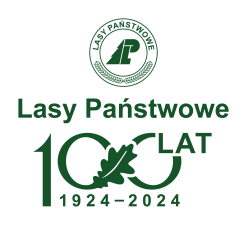 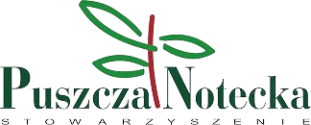 konkurs  FOTOGRAFICZNY  pt: „Piękno lasu Puszczy Noteckiej i okolic na 100 lecie Lasów Państwowych ”Termin:   składanie prac zgodnie z regulaminem do 20 listopada 2023 __________________________________________________________________Karta złożenia pracy w konkursie Imię i nazwisko autora pracy :…………………………………………………………………………………………………………….…………………………………………………………………………………………………………….Adres, numer telefonu, mail………………………………………………………………………………………………………………………………………………………………………………………………………………………………………………………………………………………………………………………………………………Wykaz zdjęć:Wyrażam zgodę na udział w konkursie. Oświadczam, że moja praca konkursowa  pozostaje własnością organizatora, który zastrzega sobie prawo do ich publikacji. Do zdjęć dołączono wypełniony i podpisany  skan niniejszego zgłodzenia.Uwaga : prace przesyłane droga elektroniczną należy zatytułować zgodnie z wypełnioną kartą.    Przyjmuję do wiadomości że praca którą składam oceniana będzie wg.  kryteriów  w regulaminie .___________________________________________________________________W związku z wdrażaniem przez Lokalną Grupę Działania „Puszcza Notecka”  programu Leader 2014-2020 oraz mojego udziału w wydarzeniach organizowanych przez LGD, wydarzeniach - wyrażam zgodę na przetwarzanie moich danych osobowych oraz wykorzystywanie mojego wizerunku.Przyjmuję do wiadomości, że: administratorem moich danych osobowych jest lokalna grupa działania Puszcza Notecka z siedzibą w Międzychodzie, ul. Dworcowa 18, 64-400 Międzychód;z administratorem danych osobowych mogę kontaktować się poprzez adres e-mail: biuro@puszczanotecka.org lub pisemnie na adres korespondencyjny ul. Dworcowa 18, 64-400 Międzychód;administrator danych wyznaczył inspektora ochrony danych, z którym można kontaktować się w sprawach dotyczących przetwarzania danych osobowych oraz korzystania z praw związanych z przetwarzaniem danych, poprzez adres e-mail: biuro@puszczanotecka.org lub pisemnie na adres korespondencyjny administratora danych, wskazany w pkt. III.2;zebrane dane osobowe będą przetwarzane przez administratora danych na podstawie art. 6 ust. 1 lit. c) rozporządzenia 2016/679, gdy jest to niezbędne do wypełnienia obowiązku prawnego ciążącego na administratorze danych (dane obowiązkowe) lub art. 6 ust. 1 lit. a) rozporządzenia 2016/679, tj. na podstawie odrębnej zgody na przetwarzanie danych osobowych, która obejmuje zakres danych szerszy, niż to wynika z powszechnie obowiązującego prawa (dane nieobowiązkowe);zebrane dane osobowe na podstawach, o których mowa w pkt. III.4 będą przetwarzane przez administratora danych w celu realizacji zadań wynikających z art. 34 ust. 3 lit. f) rozporządzenia Parlamentu Europejskiego i Rady (UE) nr 1303/2013 z dnia 17 grudnia 2013 r. ustanawiającego wspólne przepisy dotyczące Europejskiego Funduszu Rozwoju Regionalnego, Europejskiego Funduszu Społecznego, Funduszu Spójności, Europejskiego Funduszu Rolnego na rzecz Rozwoju Obszarów Wiejskich oraz Europejskiego Funduszu Morskiego i Rybackiego oraz ustanawiającego przepisy ogólne dotyczące Europejskiego Funduszu Rozwoju Regionalnego, Europejskiego Funduszu Społecznego, Funduszu Spójności i Europejskiego Funduszu Morskiego i Rybackiego oraz uchylającego rozporządzenie Rady (WE) nr 1083/2006 (Dz. Urz. UE L 347 z 20.12.2013 str. 320, z późn. zm.), ustawy z dnia 20 lutego 2015 r. o rozwoju lokalnym z udziałem lokalnej społeczności (Dz.U. z 2018, poz. 140) oraz rozporządzenia Ministra Rolnictwa i Rozwoju Wsi z dnia 24 września 2015 r. w sprawie szczegółowych warunków i trybu przyznawania pomocy finansowej w ramach poddziałania „Wsparcie na wdrażanie operacji w ramach strategii rozwoju lokalnego kierowanego przez społeczność” objętego Programem Rozwoju Obszarów Wiejskich na lata 2014-2020 (Dz.U. z 2017 r. poz. 772 i 1588 oraz z 2018 r. poz. 861);zebrane dane osobowe mogą być udostępniane podmiotom publicznym uprawnionym do przetwarzania danych osobowych na podstawie przepisów powszechnie obowiązującego prawa oraz podmiotom przetwarzającym dane osobowe na zlecenie administratora w związku z wykonywaniem powierzonego im zadania w drodze zawartej umowy, np. dostawcom wparcia informatycznego;zebrane dane osobowe na podstawie art. 6 ust. 1 lit. c) rozporządzenia 2016/679, będą przetwarzane przez okres realizacji zadań, o których mowa w pkt. I-III.5 oraz nie krócej niż do 31 grudnia 2028 roku. Okres przechowywania danych może zostać każdorazowo przedłużony o okres przedawnienia roszczeń, jeżeli przetwarzanie danych będzie niezbędne do dochodzenia roszczeń lub do obrony przed takimi roszczeniami przez administratora danych. Ponadto, okres przechowywania danych może zostać przedłużony na okres potrzebny do przeprowadzenia archiwizacji;przysługuje mi prawo dostępu do moich danych, prawo żądania ich sprostowania, usunięcia lub ograniczenia ich przetwarzania w przypadkach określonych w rozporządzeniu 2016/679;w przypadku uznania, że przetwarzanie danych osobowych narusza przepisy rozporządzenia 2016/679, przysługuje mi prawo wniesienia skargi do Prezesa Urzędu Ochrony Danych Osobowych;podanie danych osobowych na podstawie art. 6 ust. 1 lit. c) rozporządzenia 2016/679 w Liście obecności na szkoleniu / warsztatach w zakresie operacji dotyczącej wzmocnienia kapitału społecznego, w tym podnoszenie wiedzy społecznej lokalnej w zakresie ochrony środowiska, zmian klimatycznych, innowacyjności stanowiącej załącznik do wniosku o płatność na operacje w ramach poddziałania 19.2 „Wsparcie na wdrażanie operacji w ramach strategii rozwoju lokalnego kierowanego przez społeczność” objętego Programem Rozwoju Obszarów Wiejskich na lata 2014–2020, wynika z obowiązku zawartego w przepisach powszechnie obowiązujących, dla potrzeb niezbędnych do prawidłowej realizacji operacji w ramach poddziałania 19.2.CZYTELNY PODPIS OSOBY PRZEKAZUJĄCEJ PRACĘData:…………………………………………………………..………………………………………Nr zdjęciatytułImię i nazwisko autoraEwentualne uwagi123